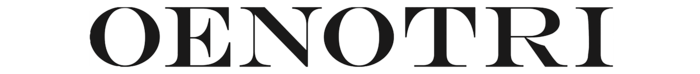 OenotriHouse FavoritesClassicsFeatured Amari Flight (Three 1oz Pour)VodkaGinRumTequilaMezcalAmerican Whiskey & BourbonCanadian WhiskyRyeIrish WhiskyBlended ScotchSingle Malt ScotchJapanese WhiskyBrandyCognacCalvadosVermouthLiqueursAperitiviAmari & DigestiviGrappaG & Q17 GlassFallen Fruit18 GlassThe Bowman17 GlassPink Drink16 GlassCargo Ship16 GlassThe ABC's20 GlassThe Remedy16 GlassPaper Airplane17 GlassTwo Gingers16 GlassAperol Spritz16 GlassCorpse Reviver #217 GlassBoulevardier16 GlassJapanese Highball16 GlassNaked and Famous18 GlassSazerac17 GlassAmari Flight25 GlassBelvedere14 GlassCharbay "Green Tea"11 GlassCharbay "Ruby Red"11 GlassChopin14 GlassGrey Goose14 GlassGrey Goose "L'Orange"14 GlassGrey Goose "Le Citron"14 GlassKetel One13 GlassPlatinum 7X12 GlassTito's13 Glass"The Botanist Gin"15 GlassBols Genever11 GlassBombay Sapphire13 GlassCoit Cape Gin13 GlassEmpress 190815 GlassGlendalough "Wild Botanical"14 GlassGlendalough Irish Rose Gin14 GlassHendrick's14 GlassJunipero13 GlassMoletto Gin12 GlassMonkey 4719 GlassSipsmith13 GlassSt. George "Botanivore Gin"14 GlassSt. George "Terroir Gin"14 GlassTanqueray13 GlassBluecoat13 GlassSuntory "Roku"13 GlassDiplomático "Reserva Exclusiva"14 GlassDiplomatico Single Vintage 200530 GlassGoslings "Black Seal"12 GlassMyers's Dark12 GlassPapagayo Spiced Rum10 GlassPyrat "XO Reserve"12 GlassRhum Barbancourt11 GlassSaison Rum 5 Year Aged Barbados14 GlassSaison Reserve Rum12 GlassPlantation "3 Stars"11 GlassDiplomatico Distillery Collection No. 330 GlassClase Azul "Plata"23 GlassClase Azul "Reposado"40 GlassClase Azul "Añejo"75 GlassDon Julio "Blanco"14 GlassDon Julio "Reposado"15 GlassDon Julio "Añejo"16 GlassDon Julio 1942 "Añejo"42 GlassLa Gritona "Reposado"14 Glass7 Leguas "Anejo"17 Glass7 Leguas "Reposado"16 Glass7 Leguas "Blanco"15 GlassLunazul "Blanco"12 GlassFortaleza "Blanco"17 GlassFortaleza "Añejo"25 GlassOcho "Silver"14 GlassOcho "Reposado"16 GlassEl Tesoro "Paradiso Añejo"50 GlassPatron El Cielo30 GlassAgua Magica20 GlassClase Azul "Mezcal"80 GlassCorte Vetusto Ancestral Sierra Negra & Espadin40 GlassDel Maguey "Pechuga"30 GlassFosforo Tobala22 GlassLegendario Domingo Mezcal14 Glass5 Sentidos Madrecuixe30 GlassDel Maguey "Vida"15 GlassAngel's Envy "Bourbon"15 GlassBasil Hayden's16 GlassBlanton's24 GlassBooker's20 GlassOld Fitzgerald "Bottled-in-Bond" 8 Year45 GlassBardstown "Fusion Series" Foursquare Collaboration40 GlassBardstown "Discovery Series #7"35 GlassCyrus Noble15 GlassCOIT "Indiana Straight Bourbon Whiskey"14 GlassEagle Rare "10 Year Single Barrel"18 GlassElijah Craig "18 Year"40 GlassElijah Craig "Small Batch"12 GlassHancock's President's Reserve18 GlassHeaven Hill Kentucky Straight Bourbon Whiskey15 GlassHeaven Hill 20100 GlassOld Fitzgerald 1065 GlassHenry McKenna "10 Year" Single Barrel16 GlassKnob Creek14 GlassMaker's Mark Cellar Aged60 GlassMaker's Mark14 GlassMichter's "US*1 Bourbon"14 GlassRieger's Kansas City Whiskey11 GlassSecond Glance American Whisky12 GlassWillett "Pot Stil Reserve"16 GlassWoodford Reserve14 GlassWoodford Reserve "Double Oaked"15 GlassW. L. Weller "Special Reserve"19 GlassRussell's Reserve "Single Rickhouse"65 GlassRussell's Reserve "10 Year"14 GlassParker's Heritage Double Barrel55 GlassWestward American Single Malt Pinot Noir Cask25 GlassOld Carter Batch #12 American Whiskey64 GlassStagg Jr "Barrel Proof"35 GlassColonel E.H. Taylor "Small Batch" Bottled in Bond21 GlassCanadian Club10 GlassCrown Royal12 GlassSeagram's 710 GlassParker's Heritage Collection "10 Year" Cask Strength65 GlassKnob Creek "Rye"15 GlassMichter's "US*1 Straight Rye"14 GlassOld Overholt10 GlassSazerac "6 Year Rye"13 GlassWhistle Pig Rye18 GlassWoodford Reserve "Rye"13 GlassWoody Creek "Rye"13 GlassPikesville "Rye"17 GlassSavage & Cooke "Lip Service Rye"13 GlassRittenhouse "Bottle-in-Bond"12 GlassWoodinville Rye14 GlassWillett "4 Year"17 GlassWhistle Pig "15 Year Rye"35 GlassWolves Rye Whiskey and Hop Flavored Whiskey20 GlassAngel's Envy "Finished Rye"20 GlassRussell's Reserve "6 Year Rye"15 GlassHigh West "Rendezvous"21 GlassJameson12 GlassGlendalough Single Malt Mizunara Finished25 GlassGlendalough "Double Barrel"13 GlassDewar's "White Label"13 GlassJohnnie Walker "Black Label"12 GlassJohnnie Walker "Red Label"10 GlassAuchentoshan "12 Year"15 GlassAuchentoshan "Three Woods"16 GlassBalvenie "12 Year Doublewood"17 GlassThe Balvenie "14 Year Caribbean Cask"19 GlassGlenmorangie "18 Year"30 GlassHighland Park "12 Year" Viking Honour15 GlassLagavulin "16 Year"20 GlassLaphroaig "10 Year"15 GlassThe Macallan "12 Year"23 GlassThe Macallan "18 Year"70 GlassTobermory "10 Year"11 GlassSpringbank "10 Year"15 GlassArran Amarone Cask Finish22 GlassAberfeldy "12 Year"17 GlassYamazaki "12 Year"35 GlassYamazaki "18 Year"75 GlassSuntory "Toki"15 GlassSuntory "Hibiki Harmony"22 GlassThe Hakushu "12 Year"30 GlassMerlet "Lune d'Abricot"9 GlassSacred Bond Brandy11 GlassArgonaut Brandy Saloon Strength13 GlassRémy Martin "1738"15 GlassRémy Martin "XO"35 GlassPierre Ferrand "1840"12 GlassBusnel "Calvados"12 GlassLeCompte "5 Year"13 GlassDupont Fine Reserve15 GlassDupont 12 Year28 GlassCarpano Antica Formula10 GlassNoilly Prat "Sweet Vermouth"9 GlassBailey's11 GlassBenedictine10 GlassBriottet "Cassis"10 GlassChartreuse "Green"17 GlassChartreuse "Yellow"17 GlassCointreau10 GlassDimmi10 GlassDrambuie10 GlassFrangelico10 GlassGalliano10 GlassGrand Marnier13 GlassHerbsaint10 GlassKahlúa12 GlassKübler Absinthe11 GlassLuxardo "Amaretto di Saschira"11 GlassLuxardo Maraschino9 GlassManly Coffee Liqueur12 GlassSt. Germain11 GlassFred Jerbis Bitter10 GlassLuxardo Sambuca13 GlassNardini Aqua di Cedro13 GlassStirrings "Triple Sec" GlassGreen Chartreuse VEP45 GlassYellow Chartreuse VEP45 GlassAperol11 GlassCampari13 GlassCocchi "Americano"10 GlassCynar10 GlassLillet "Blanc"10 GlassPernod10 GlassRamazzotti Rosto Apertivo13 GlassAmara13 GlassAmaro "Montenegro"12 GlassAmaro Dell Etna11 GlassAmaro Nonino14 GlassAmaro Nonino Riserva35 GlassAngostura Amaro10 GlassAntica Torino Amaro della Sacra10 GlassAverna12 GlassBraulio14 GlassBresca Dorada Mirto di Sardegna10 GlassCansiglio Amaro14 GlassFernet Branca11 GlassFred Jerbis Amaro13 GlassLiquore delle Sirene Bitter13 GlassLuxardo "Amaro Abano"10 GlassLuxardo "Fernet"10 GlassStrega10 GlassLo Fi Amaro12 GlassForo Originale Amaro13 GlassAmaro Dilei13 GlassNardini "Amaro"13 GlassSfumato Amaro14 GlassTosolini Amaro13 GlassAngelo Gaja "Darmagi"25 Glassil Moscato di Nonino14 GlassJacopo Poli "Moscato"35 GlassJacopo Poli "Pere di Poli"20 GlassMarolo Barolo "12"25 GlassMarchesi Di Gresy Grappa Di Nebbiolo16 GlassJacopo Poli Cleopatra18 GlassMarolo Milla Camomile18 Glass